Directions :      Take the A3(M) and continue on the A3 then take the slip road to Petersfield. There take the B2146 to South Harting. At the village turn left and immediate right towards East Harting. New Lane is the third turning on the right (and is labelled). Rupert’s farm is on the right at the end of the track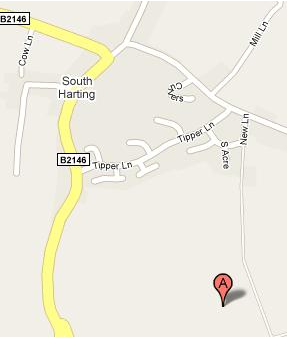 Post Code: GU31 5LWWhat 3 Words ///bravery.lunges.roughestNote: All activities will be run in accordance with The Scout Association’s safety rules. No responsibility for personal equipment/clothing and effects will be accepted by the organisers and The Scout Association does not provide automatic insurance cover in respect to such items.Please complete and return this section to Nigel Vosper					by Sat 23rd MarchDATA PROTECTIONThis form is used to collect information about your young person for the purpose of the event named below, this is to be used by the section leadership team only. As part of this form we collect personal data about your young person. This detail is required so that we can register them for the event. This form also collects sensitive (special category) data about your young person, this detail is required so that we can offer additional support if required and keep your young person safe whilst in our care. We may share your personal data in this form with third parties, for event registration. These third parties are used on the basis that they align with our data privacy policies. We take your personal data privacy seriously. The data you provide to us is securely stored [based on local arrangements] and will be kept for 2 months after the event for any queries that arise before being securely destroyed. For further detail please visit our Data Protection Policy available at scouts.org.uk..Information regarding local arrangements mentioned above can be found in the Bedhampton Scout Group adopted data control policy (v2) available via the GSL and Trustee page on our website.Please keep this top section for your own information. Detach and return the bottom section to the organiser.DATA PROTECTIONThis form is used to collect information about your young person for the purpose of the event named below, this is to be used by the section leadership team only. As part of this form we collect personal data about your young person. This detail is required so that we can register them for the event. This form also collects sensitive (special category) data about your young person, this detail is required so that we can offer additional support if required and keep your young person safe whilst in our care. We may share your personal data in this form with third parties, for event registration. These third parties are used on the basis that they align with our data privacy policies. We take your personal data privacy seriously. The data you provide to us is securely stored [based on local arrangements] and will be kept for 2 months after the event for any queries that arise before being securely destroyed. For further detail please visit our Data Protection Policy available at scouts.org.uk..Information regarding local arrangements mentioned above can be found in the Bedhampton Scout Group adopted data control policy (v2) available via the GSL and Trustee page on our website.Please keep this top section for your own information. Detach and return the bottom section to the organiser.DATA PROTECTIONThis form is used to collect information about your young person for the purpose of the event named below, this is to be used by the section leadership team only. As part of this form we collect personal data about your young person. This detail is required so that we can register them for the event. This form also collects sensitive (special category) data about your young person, this detail is required so that we can offer additional support if required and keep your young person safe whilst in our care. We may share your personal data in this form with third parties, for event registration. These third parties are used on the basis that they align with our data privacy policies. We take your personal data privacy seriously. The data you provide to us is securely stored [based on local arrangements] and will be kept for 2 months after the event for any queries that arise before being securely destroyed. For further detail please visit our Data Protection Policy available at scouts.org.uk..Information regarding local arrangements mentioned above can be found in the Bedhampton Scout Group adopted data control policy (v2) available via the GSL and Trustee page on our website.Please keep this top section for your own information. Detach and return the bottom section to the organiser.DATA PROTECTIONThis form is used to collect information about your young person for the purpose of the event named below, this is to be used by the section leadership team only. As part of this form we collect personal data about your young person. This detail is required so that we can register them for the event. This form also collects sensitive (special category) data about your young person, this detail is required so that we can offer additional support if required and keep your young person safe whilst in our care. We may share your personal data in this form with third parties, for event registration. These third parties are used on the basis that they align with our data privacy policies. We take your personal data privacy seriously. The data you provide to us is securely stored [based on local arrangements] and will be kept for 2 months after the event for any queries that arise before being securely destroyed. For further detail please visit our Data Protection Policy available at scouts.org.uk..Information regarding local arrangements mentioned above can be found in the Bedhampton Scout Group adopted data control policy (v2) available via the GSL and Trustee page on our website.Please keep this top section for your own information. Detach and return the bottom section to the organiser.DATA PROTECTIONThis form is used to collect information about your young person for the purpose of the event named below, this is to be used by the section leadership team only. As part of this form we collect personal data about your young person. This detail is required so that we can register them for the event. This form also collects sensitive (special category) data about your young person, this detail is required so that we can offer additional support if required and keep your young person safe whilst in our care. We may share your personal data in this form with third parties, for event registration. These third parties are used on the basis that they align with our data privacy policies. We take your personal data privacy seriously. The data you provide to us is securely stored [based on local arrangements] and will be kept for 2 months after the event for any queries that arise before being securely destroyed. For further detail please visit our Data Protection Policy available at scouts.org.uk..Information regarding local arrangements mentioned above can be found in the Bedhampton Scout Group adopted data control policy (v2) available via the GSL and Trustee page on our website.Please keep this top section for your own information. Detach and return the bottom section to the organiser.Event:1st Bedhampton Spring Camp (Replacement for cancel district Spring Ahead Camp)1st Bedhampton Spring Camp (Replacement for cancel district Spring Ahead Camp)1st Bedhampton Spring Camp (Replacement for cancel district Spring Ahead Camp)1st Bedhampton Spring Camp (Replacement for cancel district Spring Ahead Camp)Date:Sat 23rd – Sun 24th Mar 2024Sat 23rd – Sun 24th Mar 2024Location:Hampshire Cottage (aka Ruperts Farm), Map overpage.  Meeting place and time:Meeting place and time:10 am10 am10 amCollection place and time:Collection place and time:3pm from Hampshire Cottage (map overpage)Please note that those on the formal Chief Scout Award Expedition will be asked to collect 1 hour later (4pm) from the Front Entrance of Queen Elizabeth Country Park. You will be informed if that applies to you and we will transport personal kit over.  3pm from Hampshire Cottage (map overpage)Please note that those on the formal Chief Scout Award Expedition will be asked to collect 1 hour later (4pm) from the Front Entrance of Queen Elizabeth Country Park. You will be informed if that applies to you and we will transport personal kit over.  3pm from Hampshire Cottage (map overpage)Please note that those on the formal Chief Scout Award Expedition will be asked to collect 1 hour later (4pm) from the Front Entrance of Queen Elizabeth Country Park. You will be informed if that applies to you and we will transport personal kit over.  Cost and payment schedule if applicable:Cost and payment schedule if applicable:£10. We will transfer any payment already made to the Spring Camp back to you.(Payment via OSM is preferred but if you wish to please make any cheques payable to “1st Bedhampton St Thomas Scout Camp Fund” or pay cash). £10. We will transfer any payment already made to the Spring Camp back to you.(Payment via OSM is preferred but if you wish to please make any cheques payable to “1st Bedhampton St Thomas Scout Camp Fund” or pay cash). £10. We will transfer any payment already made to the Spring Camp back to you.(Payment via OSM is preferred but if you wish to please make any cheques payable to “1st Bedhampton St Thomas Scout Camp Fund” or pay cash). Transport details:Transport details:Please drop off and collect from Hamsphire Cottage (except collection for those on the Chief Scout Award Expedition.Please drop off and collect from Hamsphire Cottage (except collection for those on the Chief Scout Award Expedition.Please drop off and collect from Hamsphire Cottage (except collection for those on the Chief Scout Award Expedition.Activities:Activities:As I reported in my email, sadly the District (Spring Ahead) Scout Camp we had been hoping to go to has been cancelled at the request of the Scout campsite. I can understand getting 200+ Scouts, vehicles onto and off site.So instead, we are taking the opportunity to visit Ruperts (Hampshire Cottage) at South Harting. Some of the older and experienced Scouts will be doing their Chief Scouts Award Expedition. They will navigate as a group across the South Downs (We do fit them with tracker watches and keep in regular contact). They will cook and camp by themselves on the same site. They only need to carry day sacks. Further details will be provided to those involved.For those not directly involved we’ll do our own day hike (Scout led but leader accompanied) which will get many of them through some of their Navigation award we have been working on. We hope to meet up with the expedition.Aside from the Expedition and the Navigation Award there will be lots of fun games, widegames and no doubt a Camp fire.As I reported in my email, sadly the District (Spring Ahead) Scout Camp we had been hoping to go to has been cancelled at the request of the Scout campsite. I can understand getting 200+ Scouts, vehicles onto and off site.So instead, we are taking the opportunity to visit Ruperts (Hampshire Cottage) at South Harting. Some of the older and experienced Scouts will be doing their Chief Scouts Award Expedition. They will navigate as a group across the South Downs (We do fit them with tracker watches and keep in regular contact). They will cook and camp by themselves on the same site. They only need to carry day sacks. Further details will be provided to those involved.For those not directly involved we’ll do our own day hike (Scout led but leader accompanied) which will get many of them through some of their Navigation award we have been working on. We hope to meet up with the expedition.Aside from the Expedition and the Navigation Award there will be lots of fun games, widegames and no doubt a Camp fire.As I reported in my email, sadly the District (Spring Ahead) Scout Camp we had been hoping to go to has been cancelled at the request of the Scout campsite. I can understand getting 200+ Scouts, vehicles onto and off site.So instead, we are taking the opportunity to visit Ruperts (Hampshire Cottage) at South Harting. Some of the older and experienced Scouts will be doing their Chief Scouts Award Expedition. They will navigate as a group across the South Downs (We do fit them with tracker watches and keep in regular contact). They will cook and camp by themselves on the same site. They only need to carry day sacks. Further details will be provided to those involved.For those not directly involved we’ll do our own day hike (Scout led but leader accompanied) which will get many of them through some of their Navigation award we have been working on. We hope to meet up with the expedition.Aside from the Expedition and the Navigation Award there will be lots of fun games, widegames and no doubt a Camp fire.Further details (including supervision arrangements where the section leaders will not be present):Further details (including supervision arrangements where the section leaders will not be present):See above for supervision of the Queen Scout Award Expedition. Leaders will be present to supervise the other Scouts. See above for supervision of the Queen Scout Award Expedition. Leaders will be present to supervise the other Scouts. See above for supervision of the Queen Scout Award Expedition. Leaders will be present to supervise the other Scouts. Organiser and contact details:Organiser and contact details:Nigel Vosper 07979736459Nigel Vosper 07979736459Nigel Vosper 07979736459Contact details during the event:Contact details during the event:Nigel Vosper (07979736459). Alternatively contact Richard Setford (07506776278)Nigel Vosper (07979736459). Alternatively contact Richard Setford (07506776278)Nigel Vosper (07979736459). Alternatively contact Richard Setford (07506776278)KitList (There will be additional details for those on the Expedition on what to take in their day sacks)All young people will need to bring their personal equipment and should be encouraged to pack themselves. This list is only a guide.It is best to pack a rucksack or sports bag that you can carry on your back. Suitcases are not suitable..All items should be clearly labelled with the young person’s name.Arrive in Sweatshirt and Cub Scarf Sleeping bag and small pillowWarm sweaters, jumpers or sweatshirts (x2)Foam roll / karrimatT-shirts or similarTorch and spare batteriesTrousers and shortsplastic drinks bottle/water bottleSpare underclothesPolythene bags (for dirty clothes)Spare socksTeddy!Warm Nightwear Tissues2 pairs if trainers or hike boots or strong shoesChairWaterproof Personal washing kit and towelWarm CoatPen knife (handed to the camp leader)Event:1st Bedhampton Spring Camp)1st Bedhampton Spring Camp)1st Bedhampton Spring Camp)1st Bedhampton Spring Camp)1st Bedhampton Spring Camp)1st Bedhampton Spring Camp)1st Bedhampton Spring Camp)1st Bedhampton Spring Camp)1st Bedhampton Spring Camp)Name of young person:Name of young person:Name of young person:Name of young person:D.o.B:Are they able to swim 50 metres and stay afloat in light clothing?Are they able to swim 50 metres and stay afloat in light clothing?Are they able to swim 50 metres and stay afloat in light clothing?Are they able to swim 50 metres and stay afloat in light clothing?Are they able to swim 50 metres and stay afloat in light clothing?Are they able to swim 50 metres and stay afloat in light clothing?Are they able to swim 50 metres and stay afloat in light clothing?Are they able to swim 50 metres and stay afloat in light clothing? Yes    No  Yes    No Emergency contact:Emergency contact:Emergency contact:Phone:Doctor’s name and contact details:Doctor’s name and contact details:Doctor’s name and contact details:Doctor’s name and contact details:Doctor’s name and contact details:Doctor’s name and contact details:Details of any medications currently being taken:Details of any medications currently being taken:Details of any medications currently being taken:Details of any medications currently being taken:Details of any disabilities, medical conditions, allergies, additional needs or cultural needs that organisers might need to be aware of:Details of any disabilities, medical conditions, allergies, additional needs or cultural needs that organisers might need to be aware of:Details of any disabilities, medical conditions, allergies, additional needs or cultural needs that organisers might need to be aware of:Details of any disabilities, medical conditions, allergies, additional needs or cultural needs that organisers might need to be aware of:Details of any disabilities, medical conditions, allergies, additional needs or cultural needs that organisers might need to be aware of:Details of any disabilities, medical conditions, allergies, additional needs or cultural needs that organisers might need to be aware of:Details of any infectious diseases they have been in contact with in the last three weeks:Details of any infectious diseases they have been in contact with in the last three weeks:Details of any infectious diseases they have been in contact with in the last three weeks:Details of any infectious diseases they have been in contact with in the last three weeks:I have done a OSM payment or enclose a cheque / cash for £10, and agree to the payment schedule outlined above.I have noted the arrangements above and agree to the named young person taking part.I have done a OSM payment or enclose a cheque / cash for £10, and agree to the payment schedule outlined above.I have noted the arrangements above and agree to the named young person taking part.I have done a OSM payment or enclose a cheque / cash for £10, and agree to the payment schedule outlined above.I have noted the arrangements above and agree to the named young person taking part.I have done a OSM payment or enclose a cheque / cash for £10, and agree to the payment schedule outlined above.I have noted the arrangements above and agree to the named young person taking part.I have done a OSM payment or enclose a cheque / cash for £10, and agree to the payment schedule outlined above.I have noted the arrangements above and agree to the named young person taking part.I have done a OSM payment or enclose a cheque / cash for £10, and agree to the payment schedule outlined above.I have noted the arrangements above and agree to the named young person taking part.I have done a OSM payment or enclose a cheque / cash for £10, and agree to the payment schedule outlined above.I have noted the arrangements above and agree to the named young person taking part.I have done a OSM payment or enclose a cheque / cash for £10, and agree to the payment schedule outlined above.I have noted the arrangements above and agree to the named young person taking part.I have done a OSM payment or enclose a cheque / cash for £10, and agree to the payment schedule outlined above.I have noted the arrangements above and agree to the named young person taking part.I have done a OSM payment or enclose a cheque / cash for £10, and agree to the payment schedule outlined above.I have noted the arrangements above and agree to the named young person taking part.Signed:Signed:Date:Relationship to young person:Relationship to young person:Relationship to young person:Relationship to young person:Relationship to young person: